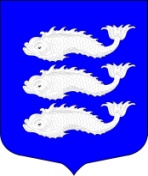 МЕСТНАЯ АДМИНИСТРАЦИЯ ВНУТРИГОРОДСКОГО МУНИЦИПАЛЬНОГО ОБРАЗОВАНИЯ САНКТ-ПЕТЕРБУРГА  МУНИЦИПАЛЬНЫЙ ОКРУГ ВАСИЛЬЕВСКИЙ ____________________________________________________________________ПОСТАНОВЛЕНИЕ«» июль 2017		        						               № ПРОЕКТО внесении изменений в постановление местной администрации МО Васильевский № П-73 от 10.09.2015«Об утверждении Положения «О содействии развитию малого бизнеса на территории внутригородского муниципального образования Санкт-Петербурга муниципальный округ Васильевский»В соответствии с Федеральным Законом Российской Федерации от 06.10.2003 № 131-ФЗ «Об общих принципах организации местного самоуправления в Российской Федерации», Федеральным Законом Российской Федерации от 24.07.2007 № 209-ФЗ «О развитии малого и среднего предпринимательства в Российской Федерации», Законом Санкт-Петербурга от 23.09.2009 № 420-79 «Об организации местного самоуправления в Санкт-Петербурге», со статьей 5 Устава внутригородского муниципального образования Санкт-Петербурга муниципальный округ Васильевский, местная администрация внутригородского муниципального образования Санкт-Петербурга муниципальный округ ВасильевскийПОСТАНОВЛЯЕТ:Внести изменения в постановление местной администрации МО Васильевский № П-73 от 10.09.2015 «Об утверждении Положения о содействии развитию малого бизнеса на территории внутригородского муниципального образования Санкт-Петербурга муниципальный округ Васильевский», изложив его в новой редакции согласно приложению № 1 к настоящему постановлению.Настоящее постановление вступает в силу в день, следующий за днем его официального опубликования.Опубликовать данное постановление в газете «Муниципальный вестник округа № 8» и разместить на официальном сайте муниципального образования МО Васильевский: msmov.spb.ru. Контроль за исполнением настоящего постановления оставляю за собой.Глава местной администрации                                                                                 Д.В. ИвановМО ВасильевскийПриложение № 1Постановлению местной администрации МО Васильевский от  «» 07.2017 г. № ПРОЕКТПОЛОЖЕНИЕо содействии развитию малого бизнеса на территории внутригородского муниципального образования Санкт-Петербургамуниципальный округ Васильевский Общие положенияНастоящее Положение определяет порядок участия Местной администрации внутригородского муниципального образования Санкт-Петербурга муниципальный округ Васильевский (далее - МО Васильевский)  в реализации вопроса местного значения в деятельности по содействию развитию малого бизнеса на территории внутригородского муниципального образования Санкт-Петербурга муниципальный округ Васильевский. Основные понятия и термины, используемые в настоящем Положении, применяются в значениях, определенных законодательством Российской Федерации и Санкт-Петербурга.Осуществление вопроса местного значения по содействию развитию малого бизнеса на территории внутригородского муниципального образования Санкт-Петербурга муниципальный округ Васильевский находится в ведении местной администрации внутригородского муниципального образования Санкт-Петербурга муниципальный округ Васильевский (далее - Местная администрация МО Васильевский).Финансирование мероприятий по содействию развитию малого бизнеса на территории внутригородского муниципального образования Санкт-Петербурга муниципальный округ Васильевский осуществляется за счет средств местного бюджета МО Васильевский.Основные цели и задачи	Деятельность Местной администрации МО Васильевский  при реализации мероприятий по содействию развитию малого бизнеса направлена на достижение следующих целей:Содействие развитию субъектов малого предпринимательства в целях формирования конкурентной среды;Содействие в обеспечении благоприятных условий для развития субъектов малого предпринимательства;Оказание содействия субъектам малого предпринимательства в продвижении производимых ими товаров (работ, услуг), результатов интеллектуальной деятельности;Содействие в увеличении количества субъектов малого предпринимательства;Оказание организационной, информационно-методической помощи и иное содействие субъектам малого предпринимательства. 3. Порядок организации деятельности по решениювопроса местного значенияФинансирование мероприятий по содействию развитию малого бизнеса на территории внутригородского муниципального образования Санкт-Петербурга муниципальный округ Васильевский, осуществляется из средств местного бюджета на основании муниципальной и (или) ведомственной целевой программы по содействию развитию малого бизнеса на территории внутригородского муниципального образования Санкт-Петербурга муниципальный округ Васильевский  на очередной финансовый год, утверждаемой  Постановлением  Местной администрации.Для организации работы по содействию развитию малого бизнеса местная администрация МО Васильевский вправе привлекать консультантов, а также специализированные организации, оказывающие консультационные услуги в указанной области. Осуществление программы осуществляется силами организационного отдела Местной администрации, организацией привлекаемой по результатам конкурентных закупок проводимых в рамках федерального закона от 05.04.2013 № 44-ФЗ «О контрактных системе в сфере закупок товаров, услуг для обеспечения государственных и муниципальных нужд».Содействие развитию малого бизнеса на территории МО Васильевский  включают в себя:Формирование и осуществление муниципальных и ведомственных целевых программ содействия развитию субъектов малого бизнеса с учетом местных социально-экономических, экологических, культурных и других особенностей;Участие в координационных или совещательных органах в области развития малого предпринимательства;Взаимодействие с органами государственной власти Санкт-Петербурга, иными органами и организациями по вопросам содействия развитию малого бизнеса на территории МО Васильевский, в том числе совместное проведение мероприятий, предусмотренных настоящим Положением; Организацию информирования и консультирования субъектов малого предпринимательства по вопросам, связанным с осуществлением ими предпринимательской деятельности, в том числе:3.3.4.1. Разработку, изготовление, выпуск и распространение различных печатных информационных, справочных и методических материалов (памяток, листовок, пособий, брошюр и т.д.);3.3.4.2. Подготовку и публикацию информационных материалов по проблемам малого предпринимательства в средствах массовой информации в газете «Муниципальный вестник округа № 8» и на официальном сайте внутригородского муниципального образования Санкт-Петербурга муниципальный округ Васильевский в информационно-телекоммуникационной сети «Интернет» по адресу: www.msmov.spb.ru;3.3.4.3. Содействие и участие в мероприятиях с субъектами малого предпринимательства, осуществляющими деятельность на территории МО Васильевский, направленных на оказание консультативной и методической помощи субъектам малого предпринимательства (конференции, семинары, круглые столы, лекции, тренинги, анкетирование, юридические консультации и иные мероприятия);3.4.  Для реализации муниципальных и (или) ведомственных целевых программ в рамках вопроса местного значения и п.п. 3.3.4.3 Положения могут при необходимости приобретаться материалы, оборудование, грамоты, дипломы,  цветы, памятные подарки, книги  и другое.3.5.   Местная администрация МО Васильевский вправе осуществлять иную не запрещенную действующим законодательством деятельность, направленную на содействие развитию малого бизнеса на территории муниципального образования. 4. Показатели для оценки эффективности деятельностипо решению вопроса местного значенияПоказателями для оценки эффективности деятельности органов местного самоуправления муниципального образования МО Васильевский по организации мероприятий по содействию развитию малого бизнеса для организаций и жителей муниципального образования являются:-  повышение уровня информированности и правовой культуры у представителей малого предпринимательства;-  формирования конкурентной среды на территории муниципального образования из числа субъектов малого предпринимательства;-  увеличение количества субъектов малого и среднего предпринимательства получивших консультационную и методическую помощь; - обеспечение занятости населения и развитие самозанятости на территории муниципального образования; - увеличение доли уплаченных субъектами малого предпринимательства налогов в налоговых доходах местного бюджета. 5. Заключительные положения5.1. Вопросы, не урегулированные настоящим Положением и действующим законодательством, регулируются отдельными решениями Муниципального совета и постановлениями или распоряжениями Местной администрации.